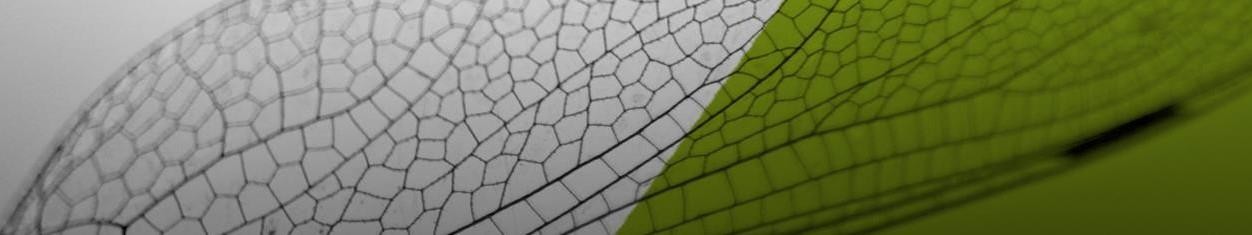 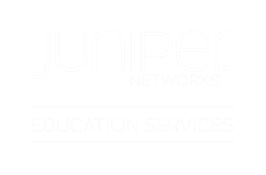 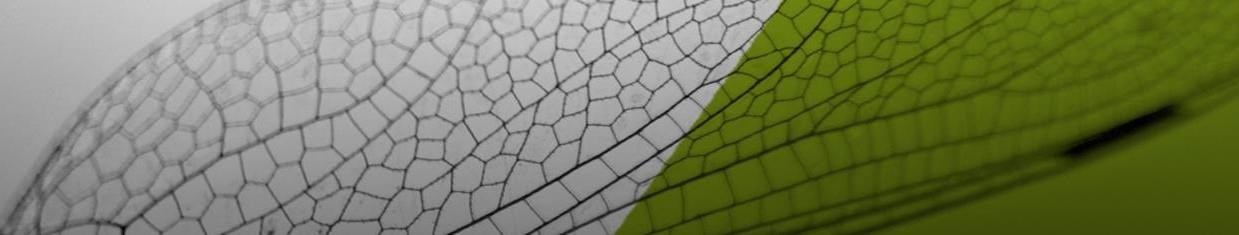 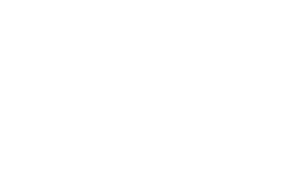 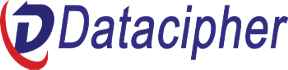 COURSE CONTENTDay 1Day 2Day 3Website:	Email:https://datacipher.com.au/	training@datacipher.com.auhttps://datacipher.com/	training@datacipher.netCOURSE LEVELCOURSE OVERVIEWIntroduction to the Junos Operating System (IJOS) is an introductory level course.This three-day course provides students with the foundational knowledge required to work with the Junos operating system and to configure Junos devices. The course provides a brief overview of the Junos device families and discusses the key architectural components of the software. Key topics include user interface options with a heavy focus on the command-line interface (CLI), configuration tasks typically associated with the initial setup of devices, interface configuration basics with configuration examples, secondary system configuration, and the basics of operational monitoring and maintenance of Junos devices. The course then delves into foundational routing knowledge and configuration examples including general routing concepts, routing policy, and firewall filters. Through demonstrations and hands-on labs, students will gain experience in configuring and monitoring the Junos OS and monitoring basic device operations. This course is based on Junos OS Release 19.2R1.8.AUDIENCEThis three-day course provides students with the foundational knowledge required to work with the Junos operating system and to configure Junos devices. The course provides a brief overview of the Junos device families and discusses the key architectural components of the software. Key topics include user interface options with a heavy focus on the command-line interface (CLI), configuration tasks typically associated with the initial setup of devices, interface configuration basics with configuration examples, secondary system configuration, and the basics of operational monitoring and maintenance of Junos devices. The course then delves into foundational routing knowledge and configuration examples including general routing concepts, routing policy, and firewall filters. Through demonstrations and hands-on labs, students will gain experience in configuring and monitoring the Junos OS and monitoring basic device operations. This course is based on Junos OS Release 19.2R1.8.This course benefits individuals responsible for configuring and monitoring devices running the Junos OS.This three-day course provides students with the foundational knowledge required to work with the Junos operating system and to configure Junos devices. The course provides a brief overview of the Junos device families and discusses the key architectural components of the software. Key topics include user interface options with a heavy focus on the command-line interface (CLI), configuration tasks typically associated with the initial setup of devices, interface configuration basics with configuration examples, secondary system configuration, and the basics of operational monitoring and maintenance of Junos devices. The course then delves into foundational routing knowledge and configuration examples including general routing concepts, routing policy, and firewall filters. Through demonstrations and hands-on labs, students will gain experience in configuring and monitoring the Junos OS and monitoring basic device operations. This course is based on Junos OS Release 19.2R1.8.PREREQUISITESThis three-day course provides students with the foundational knowledge required to work with the Junos operating system and to configure Junos devices. The course provides a brief overview of the Junos device families and discusses the key architectural components of the software. Key topics include user interface options with a heavy focus on the command-line interface (CLI), configuration tasks typically associated with the initial setup of devices, interface configuration basics with configuration examples, secondary system configuration, and the basics of operational monitoring and maintenance of Junos devices. The course then delves into foundational routing knowledge and configuration examples including general routing concepts, routing policy, and firewall filters. Through demonstrations and hands-on labs, students will gain experience in configuring and monitoring the Junos OS and monitoring basic device operations. This course is based on Junos OS Release 19.2R1.8.Students should have basic networking knowledge and an understanding of the Open Systems Interconnection (OSI) reference model and the TCP/IP protocol suite.OBJECTIVESStudents should have basic networking knowledge and an understanding of the Open Systems Interconnection (OSI) reference model and the TCP/IP protocol suite.Describe the basic design architecture of the Junos OS.Navigate within the Junos CLI.Perform tasks within the CLI operational and configuration modes.Restore a Junos device to its factory-default state.Perform initial configuration tasks.Configure and monitor network interfaces.Describe user configuration and authentication options.Perform secondary configuration tasks for features and services such as system logging (syslog) and tracing, Network Time Protocol (NTP), configuration archival, and SNMP.Monitor basic operation for the Junos OS and devices.Identify and use network utilities.Upgrade the Junos OS.Perform file system maintenance and password recovery on a Junos device.Navigate within the Junos J-Web interface.Explain basic routing operations and concepts.View and describe routing and forwarding tables.Configure and monitor static routing.Configure and monitor OSPF.Describe the framework for routing policy and firewall filters.Explain the evaluation of routing policy and firewall filters.Identify instances where you might use routing policy.Write and apply a routing policy.Identify instances where you might use firewall filters.Write and apply a firewall filter.Describe the operation and configuration for unicast reverse path forwarding (RPF)..ASSOCIATED CERTIFICATIONDescribe the basic design architecture of the Junos OS.Navigate within the Junos CLI.Perform tasks within the CLI operational and configuration modes.Restore a Junos device to its factory-default state.Perform initial configuration tasks.Configure and monitor network interfaces.Describe user configuration and authentication options.Perform secondary configuration tasks for features and services such as system logging (syslog) and tracing, Network Time Protocol (NTP), configuration archival, and SNMP.Monitor basic operation for the Junos OS and devices.Identify and use network utilities.Upgrade the Junos OS.Perform file system maintenance and password recovery on a Junos device.Navigate within the Junos J-Web interface.Explain basic routing operations and concepts.View and describe routing and forwarding tables.Configure and monitor static routing.Configure and monitor OSPF.Describe the framework for routing policy and firewall filters.Explain the evaluation of routing policy and firewall filters.Identify instances where you might use routing policy.Write and apply a routing policy.Identify instances where you might use firewall filters.Write and apply a firewall filter.Describe the operation and configuration for unicast reverse path forwarding (RPF)..JNCIA-JunosDescribe the basic design architecture of the Junos OS.Navigate within the Junos CLI.Perform tasks within the CLI operational and configuration modes.Restore a Junos device to its factory-default state.Perform initial configuration tasks.Configure and monitor network interfaces.Describe user configuration and authentication options.Perform secondary configuration tasks for features and services such as system logging (syslog) and tracing, Network Time Protocol (NTP), configuration archival, and SNMP.Monitor basic operation for the Junos OS and devices.Identify and use network utilities.Upgrade the Junos OS.Perform file system maintenance and password recovery on a Junos device.Navigate within the Junos J-Web interface.Explain basic routing operations and concepts.View and describe routing and forwarding tables.Configure and monitor static routing.Configure and monitor OSPF.Describe the framework for routing policy and firewall filters.Explain the evaluation of routing policy and firewall filters.Identify instances where you might use routing policy.Write and apply a routing policy.Identify instances where you might use firewall filters.Write and apply a firewall filter.Describe the operation and configuration for unicast reverse path forwarding (RPF)..RELEVANT JUNIPER PRODUCTSDescribe the basic design architecture of the Junos OS.Navigate within the Junos CLI.Perform tasks within the CLI operational and configuration modes.Restore a Junos device to its factory-default state.Perform initial configuration tasks.Configure and monitor network interfaces.Describe user configuration and authentication options.Perform secondary configuration tasks for features and services such as system logging (syslog) and tracing, Network Time Protocol (NTP), configuration archival, and SNMP.Monitor basic operation for the Junos OS and devices.Identify and use network utilities.Upgrade the Junos OS.Perform file system maintenance and password recovery on a Junos device.Navigate within the Junos J-Web interface.Explain basic routing operations and concepts.View and describe routing and forwarding tables.Configure and monitor static routing.Configure and monitor OSPF.Describe the framework for routing policy and firewall filters.Explain the evaluation of routing policy and firewall filters.Identify instances where you might use routing policy.Write and apply a routing policy.Identify instances where you might use firewall filters.Write and apply a firewall filter.Describe the operation and configuration for unicast reverse path forwarding (RPF)..ACX SeriesAppsecureContrailEX SeriesJSA SeriesJunos OSJunos SpaceM SeriesMX SeriesNFX SeriesPTX SeriesQFabricQFX SeriesSRX SeriesT SeriesDescribe the basic design architecture of the Junos OS.Navigate within the Junos CLI.Perform tasks within the CLI operational and configuration modes.Restore a Junos device to its factory-default state.Perform initial configuration tasks.Configure and monitor network interfaces.Describe user configuration and authentication options.Perform secondary configuration tasks for features and services such as system logging (syslog) and tracing, Network Time Protocol (NTP), configuration archival, and SNMP.Monitor basic operation for the Junos OS and devices.Identify and use network utilities.Upgrade the Junos OS.Perform file system maintenance and password recovery on a Junos device.Navigate within the Junos J-Web interface.Explain basic routing operations and concepts.View and describe routing and forwarding tables.Configure and monitor static routing.Configure and monitor OSPF.Describe the framework for routing policy and firewall filters.Explain the evaluation of routing policy and firewall filters.Identify instances where you might use routing policy.Write and apply a routing policy.Identify instances where you might use firewall filters.Write and apply a firewall filter.Describe the operation and configuration for unicast reverse path forwarding (RPF)..RECOMMENDED NEXT COURSEJunos Intermediate Routing (JIR)1Course Introduction4User Interface Options: The J-Web InterfaceThe J-Web GUIConfigurationLAB 1: The J-Web Interface2Junos Operating System FundamentalsThe Junos OSTraffic ProcessingOverview of Junos Devices4User Interface Options: The J-Web InterfaceThe J-Web GUIConfigurationLAB 1: The J-Web Interface2Junos Operating System FundamentalsThe Junos OSTraffic ProcessingOverview of Junos Devices5Initial ConfigurationFactory-Default ConfigurationInitial ConfigurationInterface ConfigurationLAB 2: Initial System Configuration5Initial ConfigurationFactory-Default ConfigurationInitial ConfigurationInterface ConfigurationLAB 2: Initial System Configuration3User Interface Options: The Junos CLIUser Interface OptionsThe Junos CLI: CLI BasicsThe Junos CLI: Operational ModeThe Junos CLI: Configuration ModeLAB 1: The Junos CLI5Initial ConfigurationFactory-Default ConfigurationInitial ConfigurationInterface ConfigurationLAB 2: Initial System Configuration3User Interface Options: The Junos CLIUser Interface OptionsThe Junos CLI: CLI BasicsThe Junos CLI: Operational ModeThe Junos CLI: Configuration ModeLAB 1: The Junos CLI6Secondary System ConfigurationUser Configuration and AuthenticationSystem Logging and TracingNetwork Time ProtocolArchiving ConfigurationsSNMPLAB 3: Secondary System Configuration8Interface Configuration ExamplesReview of the Interface Configuration HierarchyInterface Configuration ExamplesUsing Configuration Groups6Secondary System ConfigurationUser Configuration and AuthenticationSystem Logging and TracingNetwork Time ProtocolArchiving ConfigurationsSNMPLAB 3: Secondary System Configuration9Routing FundamentalsRouting Concepts: Overview of RoutingRouting Concepts: The Routing TableRouting Concepts: Routing InstancesStatic RoutingDynamic RoutingLAB 5: Routing Fundamentals7Operational Monitoring and MaintenanceMonitoring Platform and Interface OperationNetwork UtilitiesMaintaining the Junos OSPassword RecoverySystem Clean-UpLAB 4: Operational Monitoring and Maintenance9Routing FundamentalsRouting Concepts: Overview of RoutingRouting Concepts: The Routing TableRouting Concepts: Routing InstancesStatic RoutingDynamic RoutingLAB 5: Routing Fundamentals7Operational Monitoring and MaintenanceMonitoring Platform and Interface OperationNetwork UtilitiesMaintaining the Junos OSPassword RecoverySystem Clean-UpLAB 4: Operational Monitoring and Maintenance